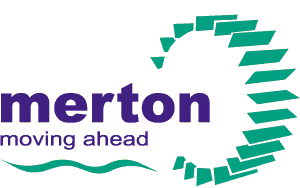 _________________________________________________________________(Please state type of application – Premises Licence / Night Refreshment Licence / Club Premises Certificate)APPLICATION HAS TODAY BEEN MADE TO THE COUNCIL FOR THE ABOVE LICENCE BY:Name of Applicant or Club: _________________________________________Address of Premises: 	___________________________________________________________________________________________________________________________________________________________________________________________________(If no postal address, state a description of the premises which enables the location and extent of the premises to be identified)]Date: ____________________________________________________________(This notice must be displayed the day after the application was submitted to the Council for a period of 28 consecutive days on or near the premises in a position where it can easily be read by the public.)For: _______________________________________________________________________________________________________________________________________________________________________________________________(Please state type of licensable activity(ies) – e.g. the sale by retail of alcohol / supply of alcohol by or on behalf of a club to a member of the club / provision of regulated entertainment / provision of late night refreshment).Proposed hours of Operation: __________________________________________________________________________________________________________________________________REPRESENTATIONS SHOULD BE MADE IN WRITING WITHIN 28 DAYS OF THE ABOVE DATE TO:Licensing Section, London Borough of Merton, Civic Centre, London Road, Morden, Surrey, SM4 5DX or by email to licensing@merton.gov.ukPersons wishing to inspect the licensing register may do so, by appointment, at the above address between the hours of 09:00 - 17:00 Monday to Thursday and 09:00 - 16:30 Friday.Note: It is an offence to knowingly or recklessly to make a false statement in connection with an application. A person guilty of such offence is liable on summary conviction to a fine.